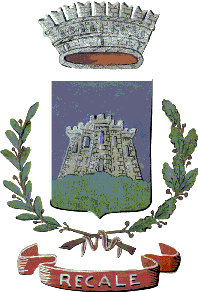 COMUNE DI RECALE(Provincia di Caserta) IL SINDACOAVVISO ALLA CITTADINANZADisinfestazione e Disinfezione del territorioGiovedì 20 Agosto 2020 dalle ore 22:00 sarà effettuata una disinfestazione adulticida associata alla disinfezione su tutto il territorio di Recale.Si avvisa la cittadinanza a titolo precauzionale, a chiudere gli infissi esterni, di non lasciare gli indumenti stesi e di tenere in casa gli animali domestici.Il delegato all’ecologia                                                                                                                  Il Sindaco        f.to dott. Benito Bruno Mingione                                                                                           f.to Dott. Raffaele Porfidia